Name: ________________________________________________ Date: _______________ Period: ________________Solving Systems of Equations by GraphingGraph each set of equations in the coordinate planes below. Then, state the solution. Show work when necessary.1.  and 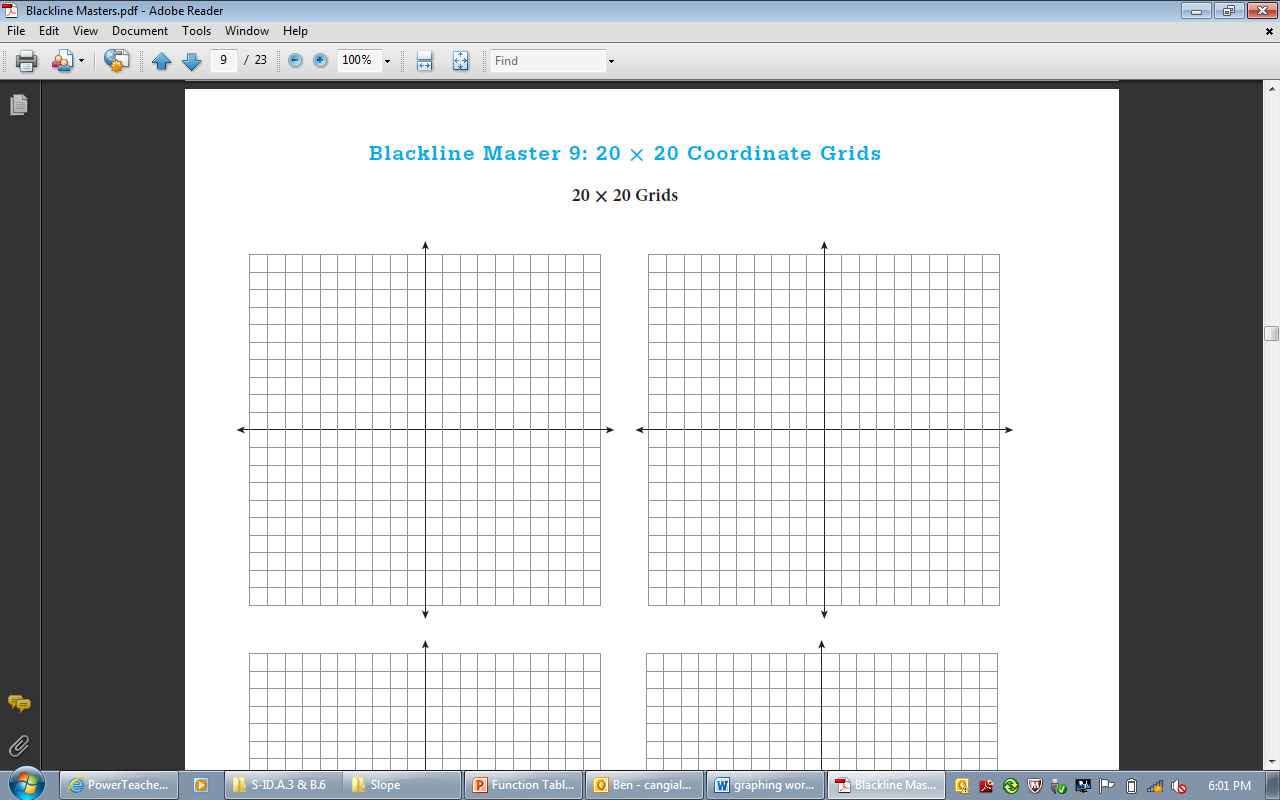 2.  and 3.  and 4.  and 5.  and 6.  and 7.  and 8.  and 